Timothy Oliver, Tenor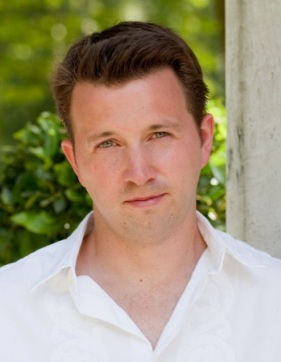 timoliverjr@yahoo.com, www.timothyolivertenor.com, +49 175 510 3540Engagements 2019/2020Komische Oper Berlin			Candide					CacamboSemperoper Dresden			Die Zauberflöte				MonostatosMusiktheater im Revier Gelsenkirchen	Vêc Makropulos				VítekSemperoper Dresden			Tosca					SpolettaKomische Oper Berlin			Schwanda der Dudelsackpfeifer			Teufels FamulusStaatstheater Oldenburg			Rheingold					Loge
Auswahl von den an der Semperoper Dresden gesungenen Partien 2005-2018Beethoven				Fidelio					JaquinoBizet					Carmen					RemendadoBritten					Peter Grimes				Pastor AdamsHartmann				Simplicius Simplicissimus			EinsiedlerHeggie					Dead Man Walking				Father Grenville	Henze					We Come to the River			2nd SoldierLehár					Die Lustige Witwe				Camille de RossillonMcNally					Masterclass				Anthony CandolinoMonteverdi				L’incoronazione di Poppea			Valletto		1st SoldierMozart					Die Entführung aus dem Serail			PedrilloIdomeneo					ArbaceLe nozze di Figaro				Don Curzio					Don BasilioDie Zauberflöte				MonostatosErster GeharnischterMussorgsky				Boris Godunov				SimpletonPuccini					Tosca					SpolettaStrauss, R.				Ariadne auf Naxos				Brighella										TanzmeisterElektra					Junger DienerDer Rosenkavalier				ValzacchiSalome					Erster Jude Verdi					Macbeth					MalcolmOtello					RodrigoTrovatore					RuizWagner					Der Fliegende Holländer			SteuermannDie Meistersinger von Nürnberg		Balthazar ZornParsifal					Vierte KnappeTristan und Isolde				Junger SeemannWeill					Der Aufstieg und Fall der Stadt Mahagonny 	Jakob Schmidt	Toby HigginsStreet Scene				Daniel BuchananAuswahl an Partien zurückliegender EngagementsMostly Mozart Festival Lincoln Center 		Die Zauberflöte				Erster GeharnischterTeatro del Maggio Musicale Fiorentino	 (F.Luisi)	Der Fliegender Holländer			Der SteuermannOldenburgisches Staatstheater 		Siegfried 					MimeKomische Oper Japan Tour			Die Zauberflöte				MonostatosSalzburg Osternfestspiele 			Satyricon					HabinnasKomische Oper Berlin			Satyagraha				Prince ArjunaOldenburgisches Staatstheater		Rheingold					LogeKomische Oper Berlin			Peter Pan					John Darling					Meistersinger von Nürnberg			Ulrich Eißlinger					Die Geschichten aus dem Wienerwald		HavlitschekOldenburgisches Staatstheater		Satyagraha				M.K GandhiLeipzig Oper (European Premiere)		The Canterville Ghost			Cecil CheshireNHK Symphony with Fabio Luisi		Carmina Burana				Dying SwanLondon Symphony Orchestra (F. Luisi)		Beethoven C Major Mass			Tenor SoloistAccademia di Santa Cecilia Rome (F. Luisi)	Das Buch mit sieben Siegeln			Tenor SoloistBayreuther Festspiele (D. Gatti)		Parsifal					Vierte Knappe                                               (S. Weigle)		Meistersinger von Nürnberg			Ulrich EißlingerDarmstadt, Mannheim, Staatsoperette Dresden	Die Zauberflöte				TaminoMusikverein Wien (F. Luisi)	 		La Damnation de Faust (Berlioz)		FaustDas Buch mit sieben Siegeln			Tenor SoloistSanta Fe Summer Festival			Die Zauberflöte				Monostatos